 NAME:…………………………………………………………… ADM. NO…………………………..…..…..SCHOOL:……………………………………………………SIGNATURE……………………………… DATE…………….……………………………….233CHEMISTRY (Theory)TIME: 2 HOURSFORM TWO  INSTRUCTIONS TO CANDIDATESWrite your name and Adm. number in the spaces provided. Answer ALL the questions in the spaces provided,FOR EXAMINERS USE ONLYThis paper consists of 10 printed pages. Candidates should check the question paper to ensure that all the pages are printed as indicated and no questions are missing.1.	The diagram below shows a bunsen burner when in use.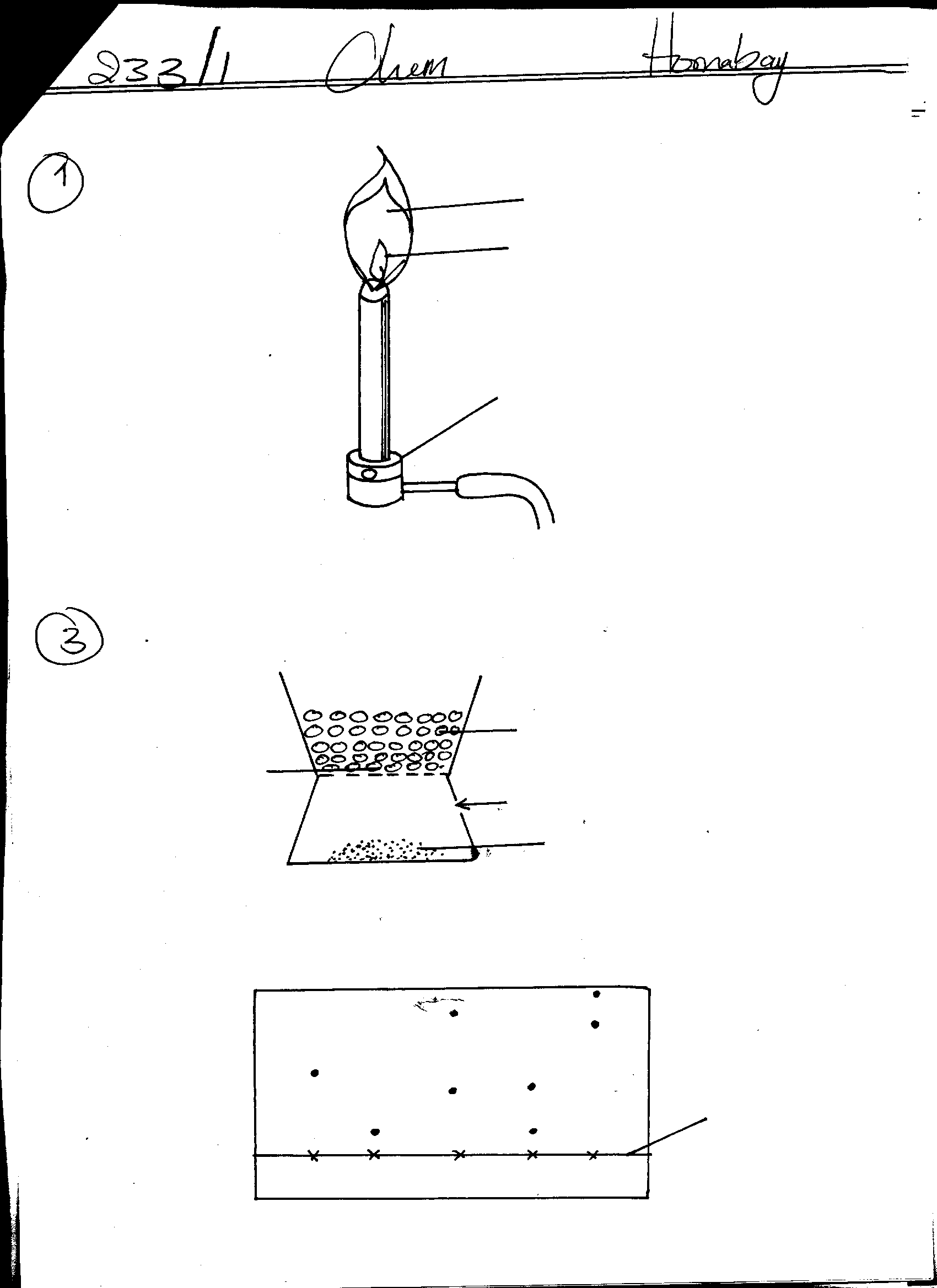 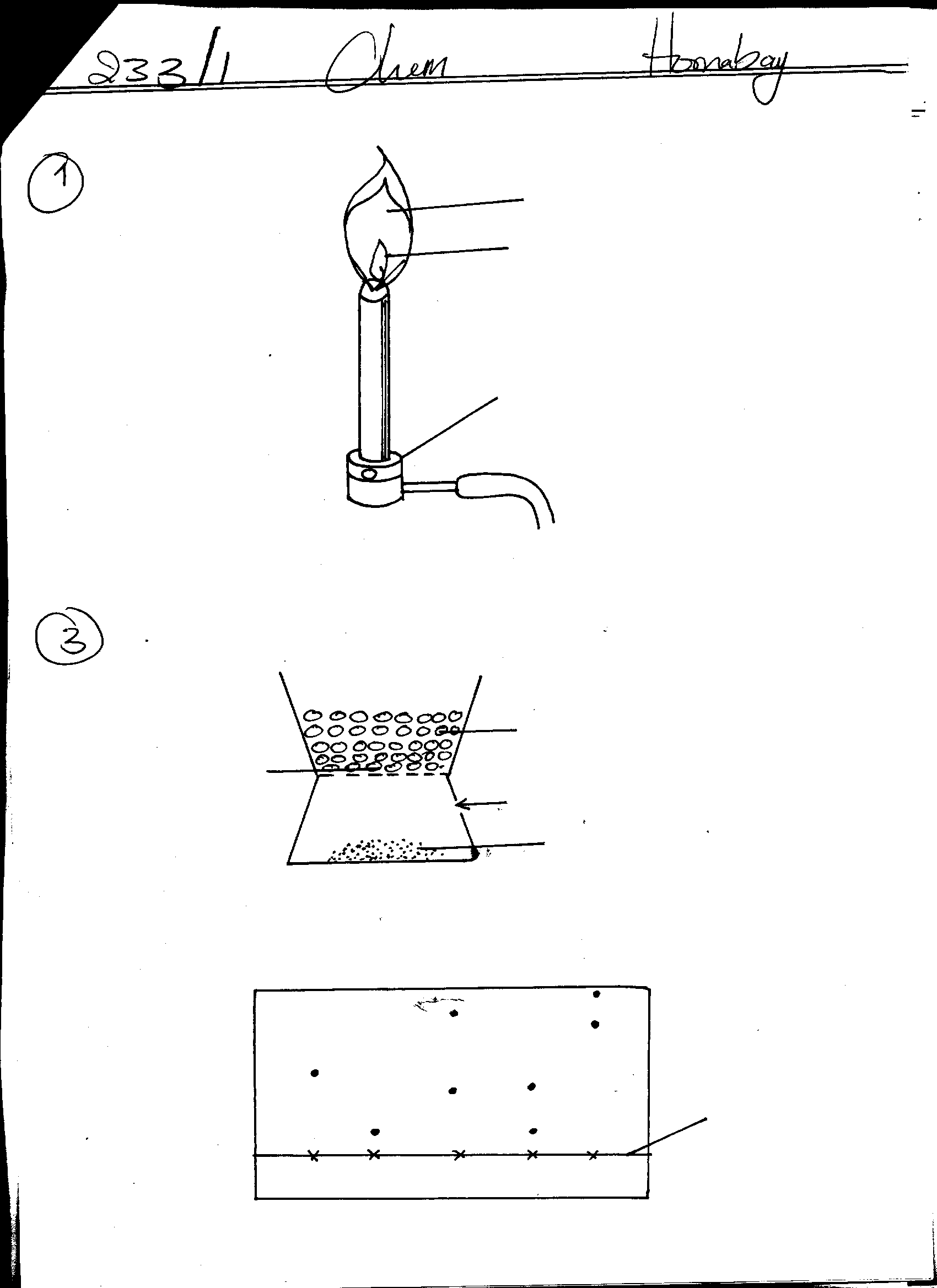 Name the regions labeled A and B								(2 marks)	A……………………………………………………………………………	B……………………………………………………………………………2.	Both chloride and iodine are halogens							        	(a)	What are halogens                                                                      			(1 mark)	……………………………………………………………………………………………………………………………………………………………………………………………………………………………………(b)	In terms of structure and bonding, explain why the boiling point of chlorine is lower than that of iodine	                                                      						(2 marks)	……………………………………………………………………………………………………………………………………………………………………………………………………………………………………	……………………………………………………………………………………………………………………………………………………………………………………………………………………………………3.	A sample of urine from three students F,G and H suspected to have taken illegal drugs were sported onto a chromatography paper alongside two from illegal drugs X and Y. A chromatogram was run using methanol. The figure below shows the chromatogram.	(a)	Identify the student who had used an illegal drug					(1 mark)	……………………………………………………………………………………………………………………………………………………………………………………………………………………………………	(b)	Which drug is less soluble in methanol						(1 mark)	……………………………………………………………………………………………………………………………………………………………………………………………………………………………………4.	Using dots (.) and crosses (x) to represent electrons, show bonding in the compounds formed when the following elements react ( Si  =  14, Na  =  11 and  Cl  =  17)				      	(a)	Sodium and chlorine                                                                 			 (1 mark)	……………………………………………………………………………………………………………………………………………………………………………………………………………………………………	(b)	Silicon and chlorine			                         	         			(1 mark)	……………………………………………………………………………………………………………………………………………………………………………………………………………………………………5.	Zinc oxide reacts with acids and alkalis.	(a)	Write the equation for the reaction between zinc oxide and;		(i) Dilute sulphuric acid 					                 			(1 mark) ……………………………………………………………………………………………………………………………………………………………………………………………………………………………………          		(ii) Sodium  hydroxide solution 							(1 mark)	……………………………………………………………………………………………………………………………………………………………………………………………………………………………………	(b)	What property of zinc oxide is shown by the reaction in (a) above			(1 mark)	……………………………………………………………………………………………………………………………………………………………………………………………………………………………………6. 	Use the information in the table below to answer the questions that follow.  (The letters do not represent the actual symbol of the elements)(a)	Which two letters represent the same element?  Give a reason. 			(2 marks)	……………………………………………………………………………………………………………………………………………………………………………………………………………………………………	(b)	Give the number of neutrons in an atom of element C				(1 mark)7.	When hydrogen gas is passed over heated lead (II) oxide, a reaction occurs. The diagram below shows a set  up that could be used for this reaction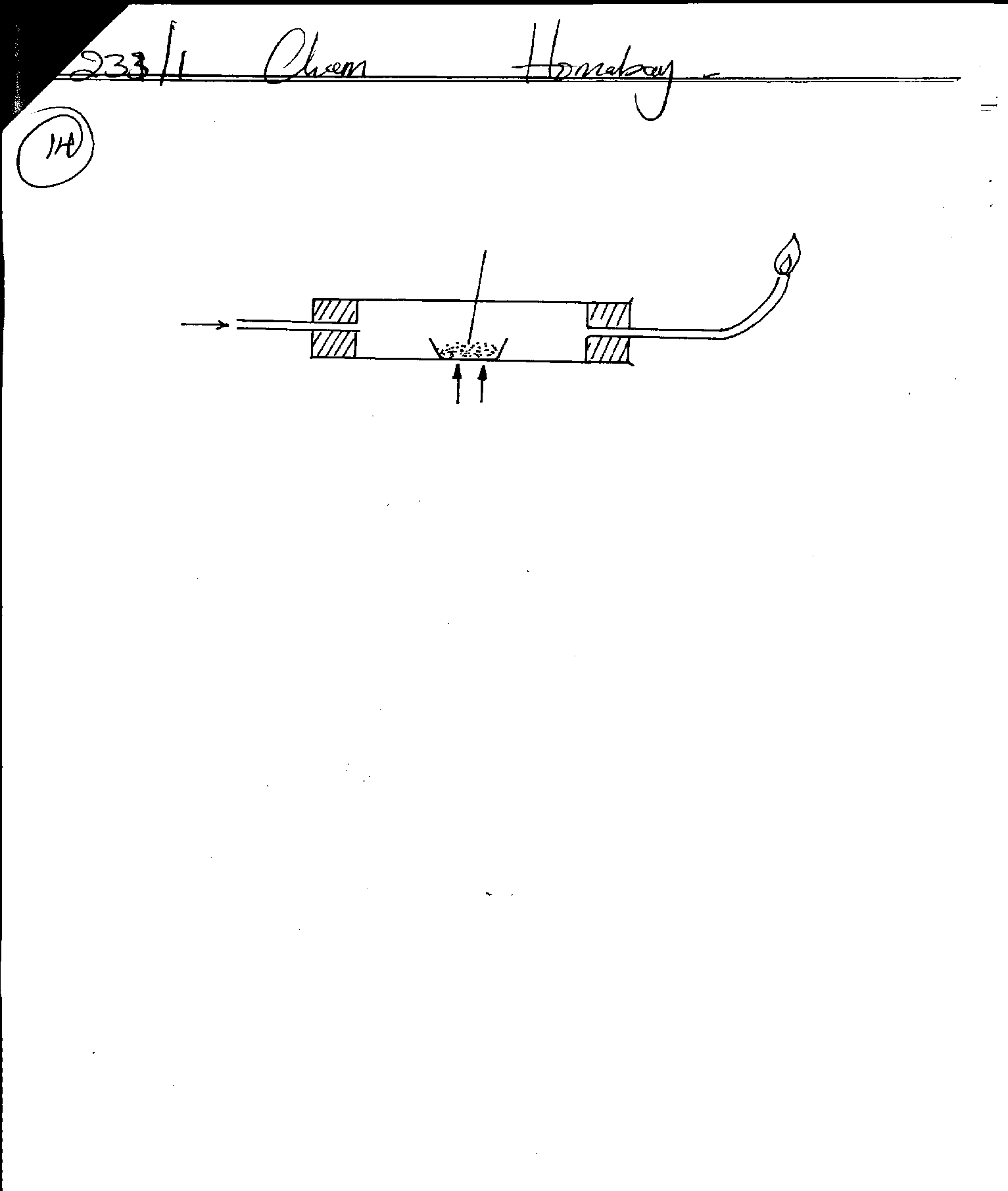 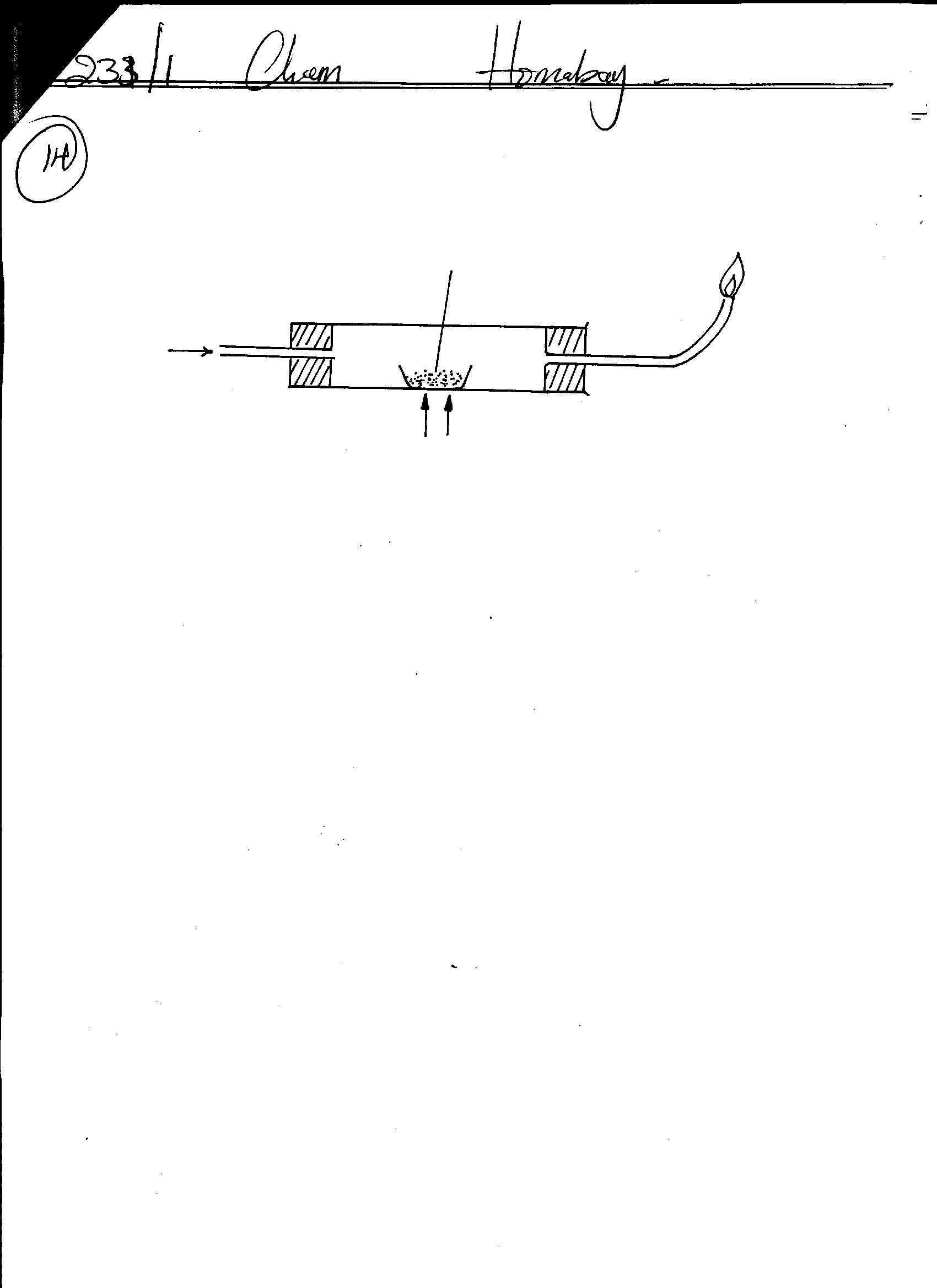 	What observations would be made in the combustion tube?					(2 marks) ……………………………………………………………………………………………………………………………………………………………………………………………………………………………………8.	Both molten lead (II) chloride and graphite conduct electricity. State how each of the substances conduct 	electricity.											(i)	Graphite 										(1 mark)	……………………………………………………………………………………………………………………………………………………………………………………………………………………………………	(ii)	Molten lead (II) chloride								(2 marks)	……………………………………………………………………………………………………………………………………………………………………………………………………………………………………9.	Substances J, K, L and M have the following properties.Select the letter which represents a substance which is suitable for making kettle handles. (1 mark)……………………………………………………………………………………………………………………………………………………………………………………………………………………………………  (ii) Which letter represents a substance which is likely to be sodium chloride?		(1 mark)	…………………………………………………………………………………………………………………………………………………………………………………………………………………………………… (iii) Name the structure and bond type likely to be in J.					a) Structure.										(1 mark)	……………………………………………………………………………………………………………………………………………………………………………………………………………………………………            	 b) Bond type.				                                   				(1 mark)	……………………………………………………………………………………………………………………………………………………………………………………………………………………………………10.	Starting with red roses, describe how:	(a)	A solution containing the red pigment may be prepared; 				(2 marks)	……………………………………………………………………………………………………………………………………………………………………………………………………………………………………	(b)	The solution can be shown to be an indicator                                 			(2 marks)	……………………………………………………………………………………………………………………………………………………………………………………………………………………………………11.	The following is a cooling curve of a certain substance.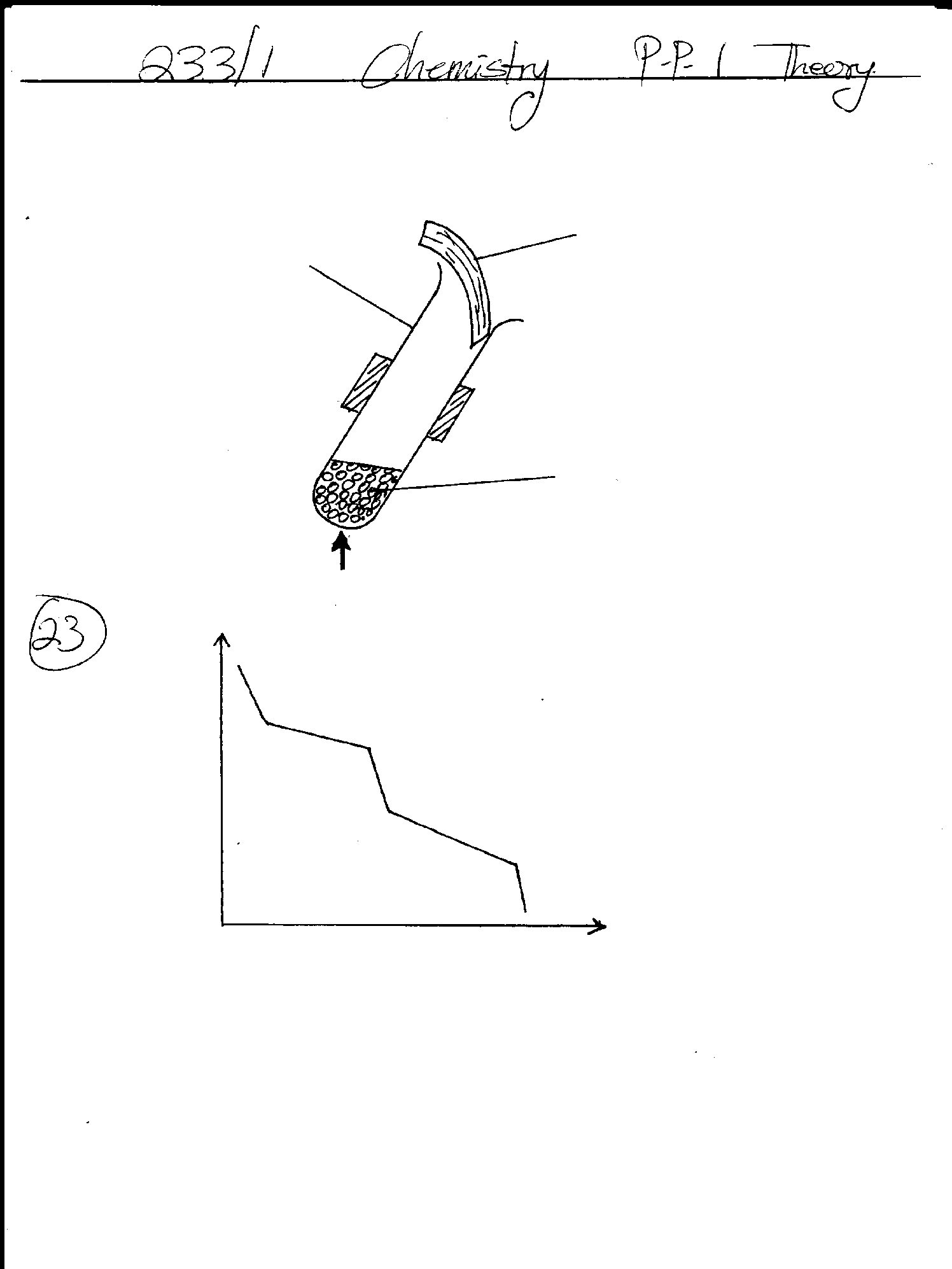 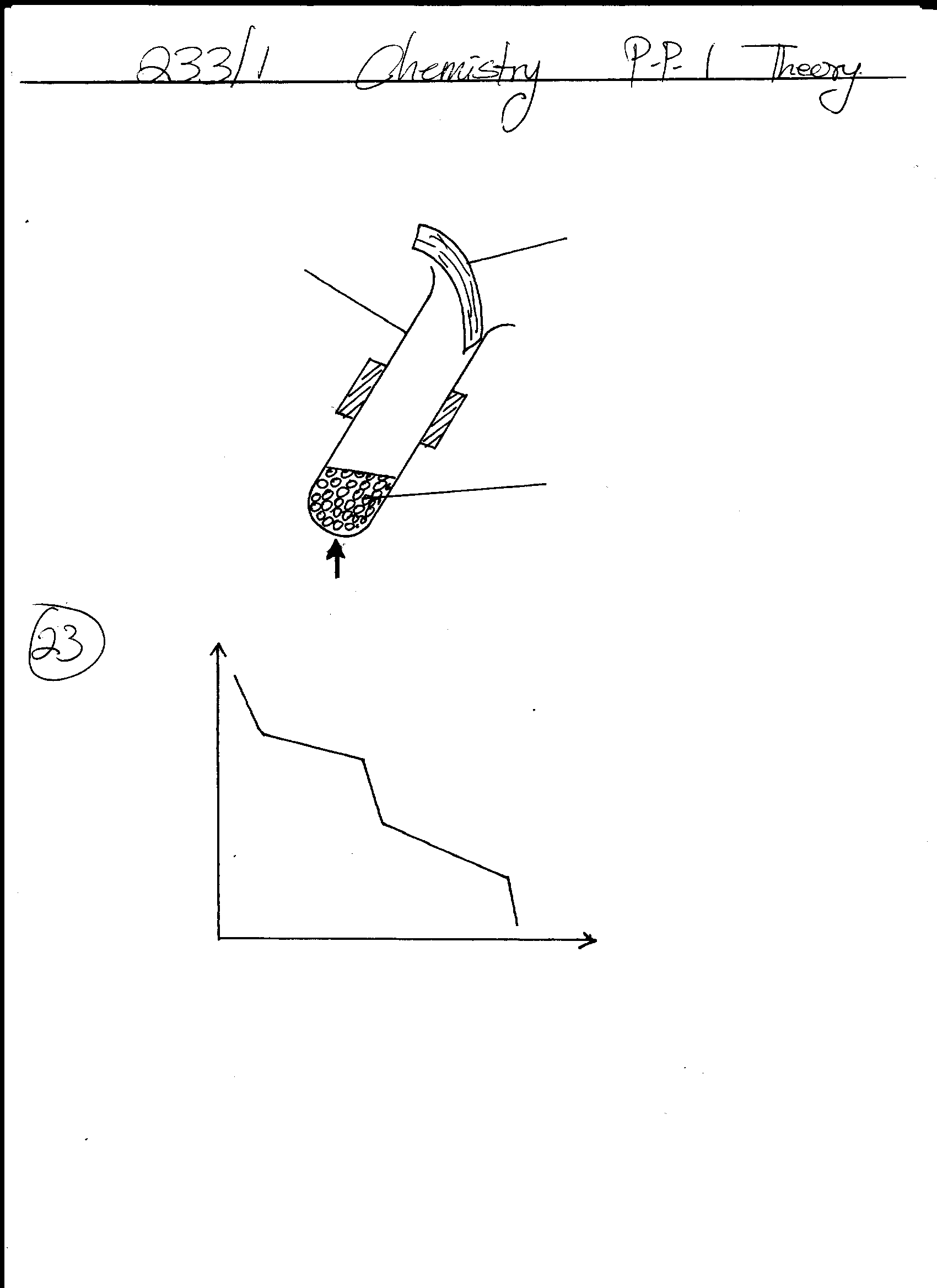 	(a) Is this a pure or impure substance? Explain 						 (2 marks)	……………………………………………………………………………………………………………………………………………………………………………………………………………………………………	(b) Explain using kinetic theory what happens in region A 					(2 marks) ……………………………………………………………………………………………………………………………………………………………………………………………………………………………………12.	(a) Distinguishing between weak and strong alkali 						(2 marks)	……………………………………………………………………………………………………………………………………………………………………………………………………………………………………	(b) The following is a list of pH values of some substance:	Identify:	(i) Strong acid 										(1 mark)	……………………………………………………………………………………………………………………………………………………………………………………………………………………………………	(ii) Weak base 										(1 mark)	……………………………………………………………………………………………………………………………………………………………………………………………………………………………………13.	Ethanol and pentane are miscible liquids. Explain how water can be used to separate a mixture of ethanol and pentane 										(3 marks)	……………………………………………………………………………………………………………………………………………………………………………………………………………………………………14.  	The figure below shows part of sodium chloride crystal lattice.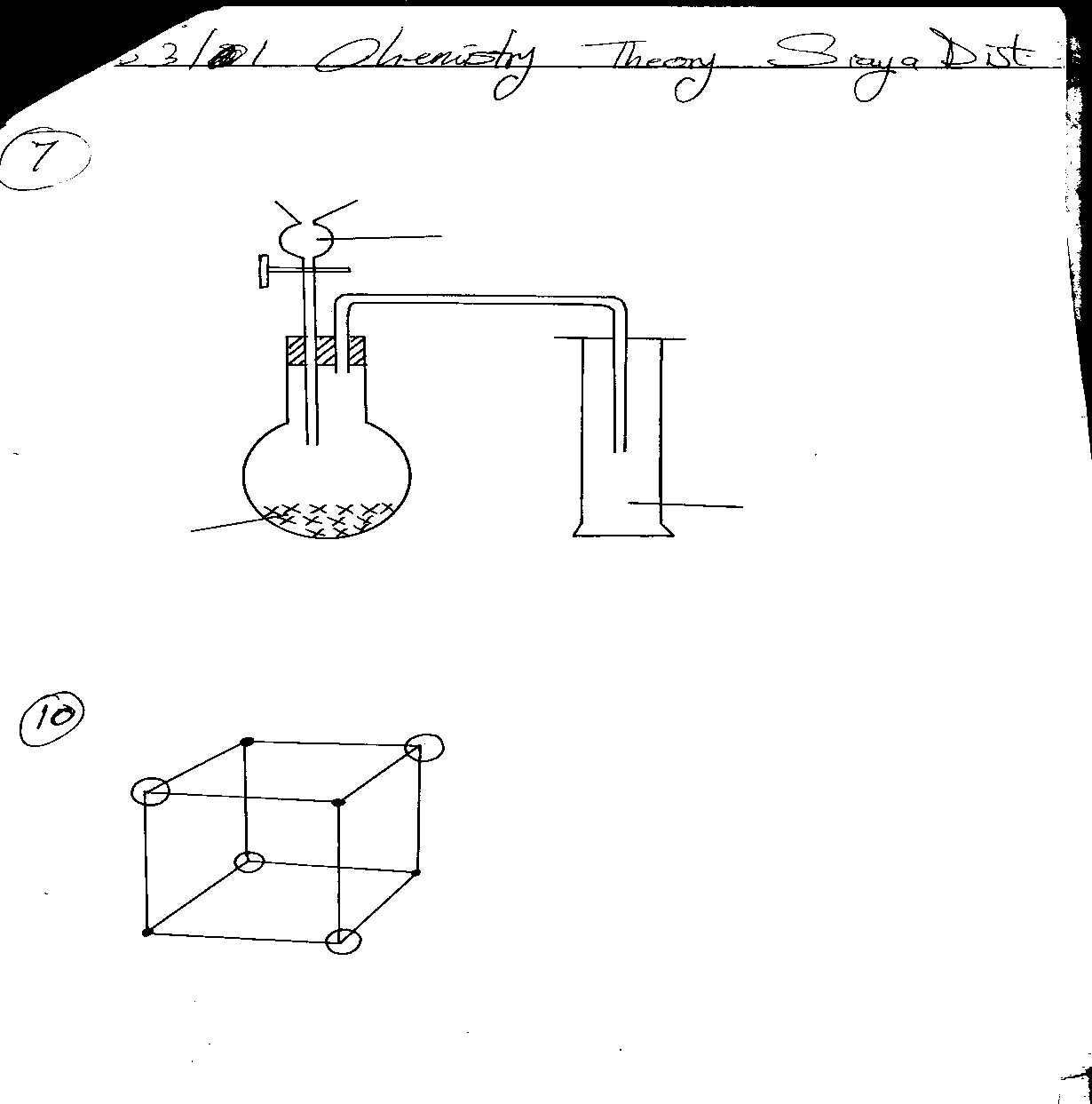 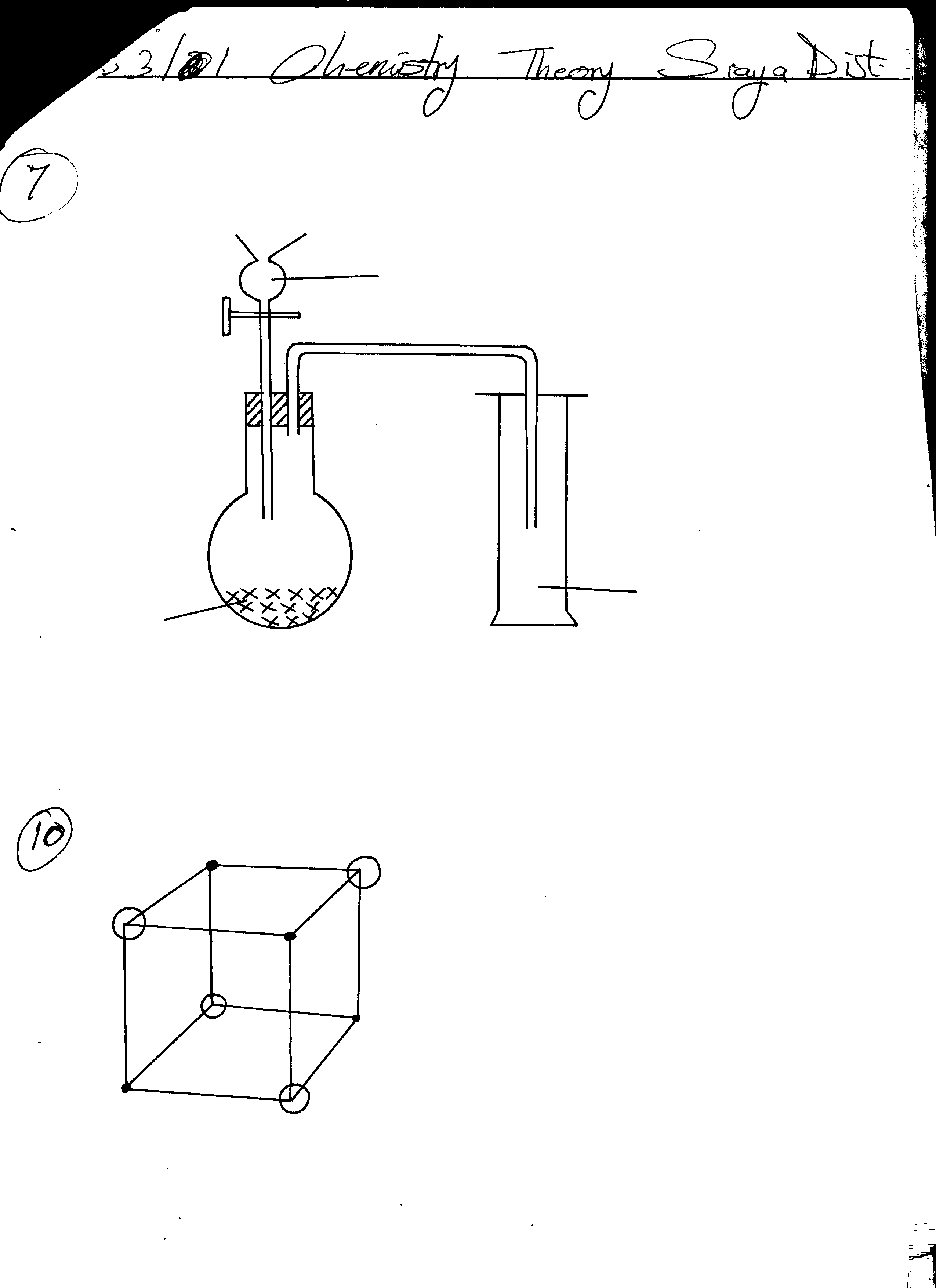 Which ion are represented in   (i) Larger circles ()							  		(1 mark)	……………………………………………………………………………………………………………………………………………………………………………………………………………………………………  (ii) Smaller circle () 							  		(1 mark)	……………………………………………………………………………………………………………………………………………………………………………………………………………………………………            	(b) Sodium chloride has a higher melting point than hydrogen chloride, explain.	(2 marks) ……………………………………………………………………………………………………………………………………………………………………………………………………………………………………15. 	Elements X and Y have the atomic masses of 39 and 23 respectively.       	(a) Complete the table below by filling the blank spaces 					(2 marks)   (b) Which element has a higher ionization energy?						(1 mark)	……………………………………………………………………………………………………………………………………………………………………………………………………………………………………      	(c) Explain your answer in (b) above. 							(2 marks)	……………………………………………………………………………………………………………………………………………………………………………………………………………………………………	……………………………………………………………………………………………………………………………………………………………………………………………………………………………………16.	Air was passed through several reagents as shown in the flow chart below. Write an equation for the reaction that took place in the chamber with the magnesium powder.                                                                                                           					(1 mark) ……………………………………………………………………………………………………………………………………………………………………………………………………………………………………Name one gas that escapes from the chamber containing magnesium powder. Give a reason for your answer.			                        					  (2 marks)	……………………………………………………………………………………………………………………………………………………………………………………………………………………………………17.	When the air-hole is fully opened, the Bunsen burner produces a non-luminous flame. Explain. 															    (1 mark)	……………………………………………………………………………………………………………………………………………………………………………………………………………………………………18.	 Element T consists of two isotopes 62T and 64T in the ratio 7 : 3 respectively. Calculate the relative               atomic mass of element T. 		  							(3 marks)	……………………………………………………………………………………………………………………………………………………………………………………………………………………………………19.   Study the diagram below and answer the questions that follow. 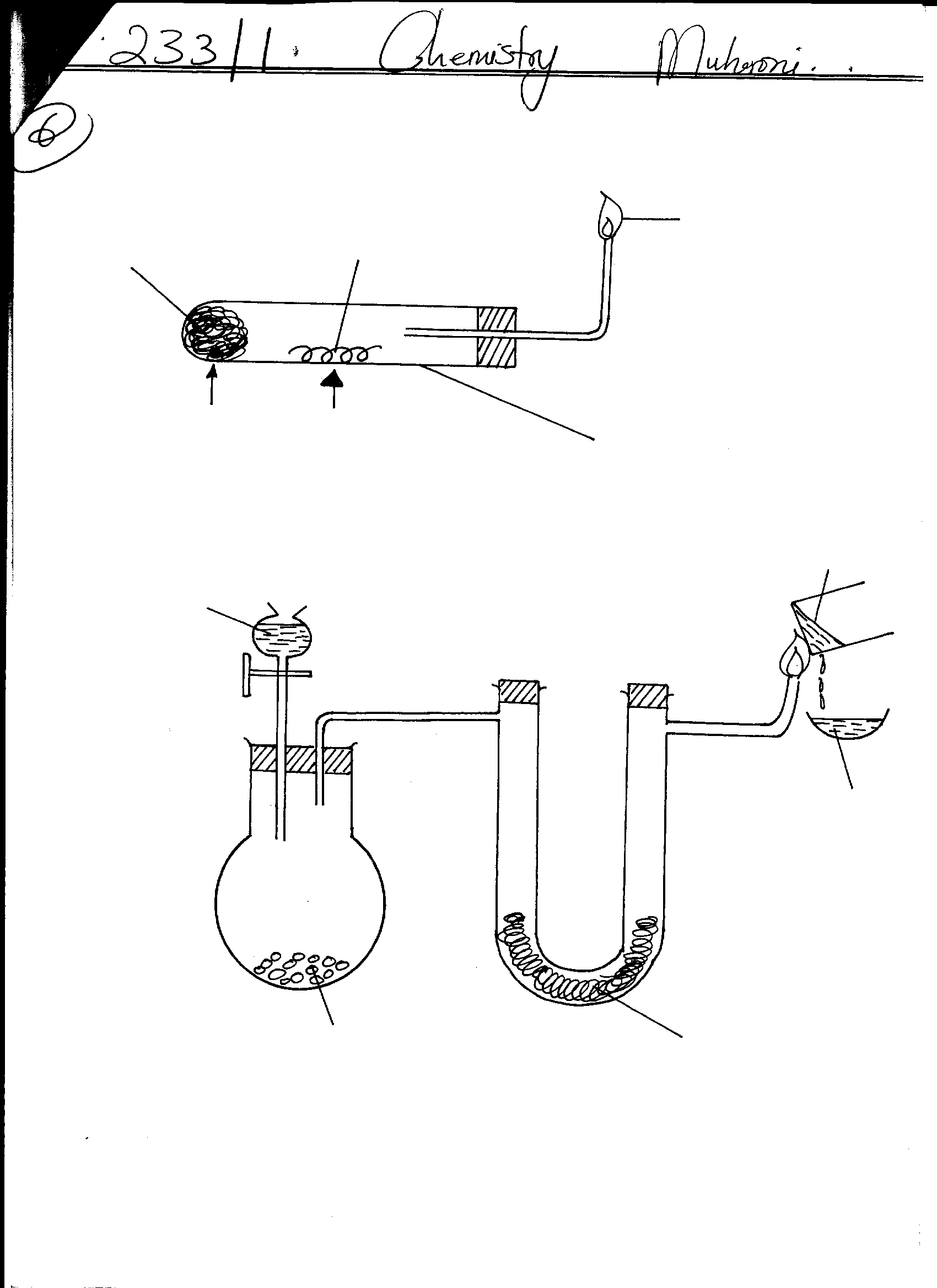 State the observations that would be made when heat is applied. 			(1 mark)……………………………………………………………………………………………………………………………………………………………………………………………………………………………………Write chemical equations for the reactions taking place in : 			The boiling tube 									(1 mark)……………………………………………………………………………………………………………………………………………………………………………………………………………………………………The blue flame 									(1 mark)………………………………………………………………………………………………………………………………………………………………………………………………………………………………………………20. Briefly explain the following:           (a) Alkaline earth metals are generally less reactive than-alkali metals.			(2 marks)	……………………………………………………………………………………………………………………………………………………………………………………………………………………………………  	(b) Though sodium and aluminum are in the same period and are both metals, aluminum is a better     conductor of electricity.     									(2 marks)   	……………………………………………………………………………………………………………………………………………………………………………………………………………………………………	……………………………………………………………………………………………………………………………………………………………………………………………………………………………………21.	The diagram below represents part of a set-up for preparing and collecting a dry sample of oxygen 	gas.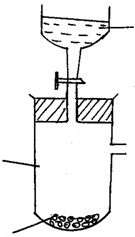 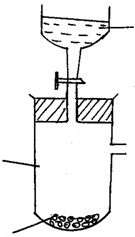 	(a)	Complete the diagram.								(3 marks)	(b)	Write the equation for the reaction in tube I.						(1 mark)	……………………………………………………………………………………………………………………………………………………………………………………………………………………………………	(c)	State one commercial use of oxygen gas.						(1 mark)	……………………………………………………………………………………………………………………………………………………………………………………………………………………………………The table below shows physical properties of some substances. Use the information in the table to 	answer the questions that follow.	Which substance is likely to be: An ionic compound? Give reason 						(2 marks)…………………………………………………………………………………………………………………………………………………………………………………………………………………………………… A liquid at room temperature?                                           			 (1 mark)……………………………………………………………………………………………………………………………………………………………………………………………………………………………………Simple molecular? 	                                                 			(1 mark)……………………………………………………………………………………………………………………………………………………………………………………………………………………………………	    Giant atomic? 		                                                 			(1 mark)……………………………………………………………………………………………………………………………………………………………………………………………………………………………………SET 2CHEMISTRY MARKING SCHEME1.	A – yellow one (luminous flame) 1	B – Region of unburnt gas (colourless zone) 12.	(a) Elements found in group seven of the periodic tables/     Elements with seven electrons in the outer shell (rej. Salt forming) 1Chlorine exists in discrete gaseous molecules with negligible forces of attraction1 between them while iodine exists in layers held together by strong forces of attraction1- Weak van der waals forces /inter molecular forces in chlorine while iodine has stronger intermolecular3.  a)       G; 1      b)     Y; 14.	(a) Sodium and chlorine1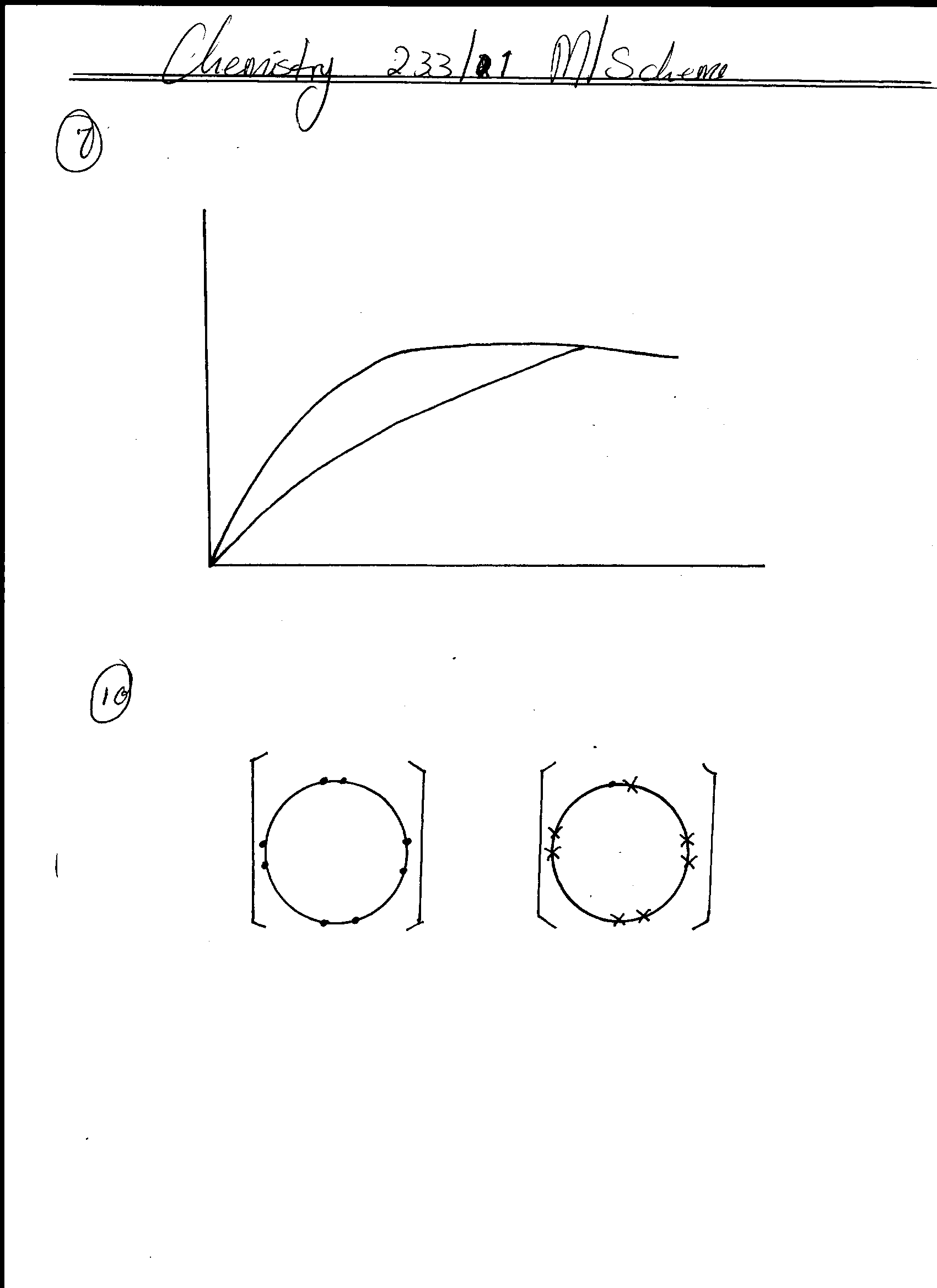 			;	(b) Silicon and chlorine1 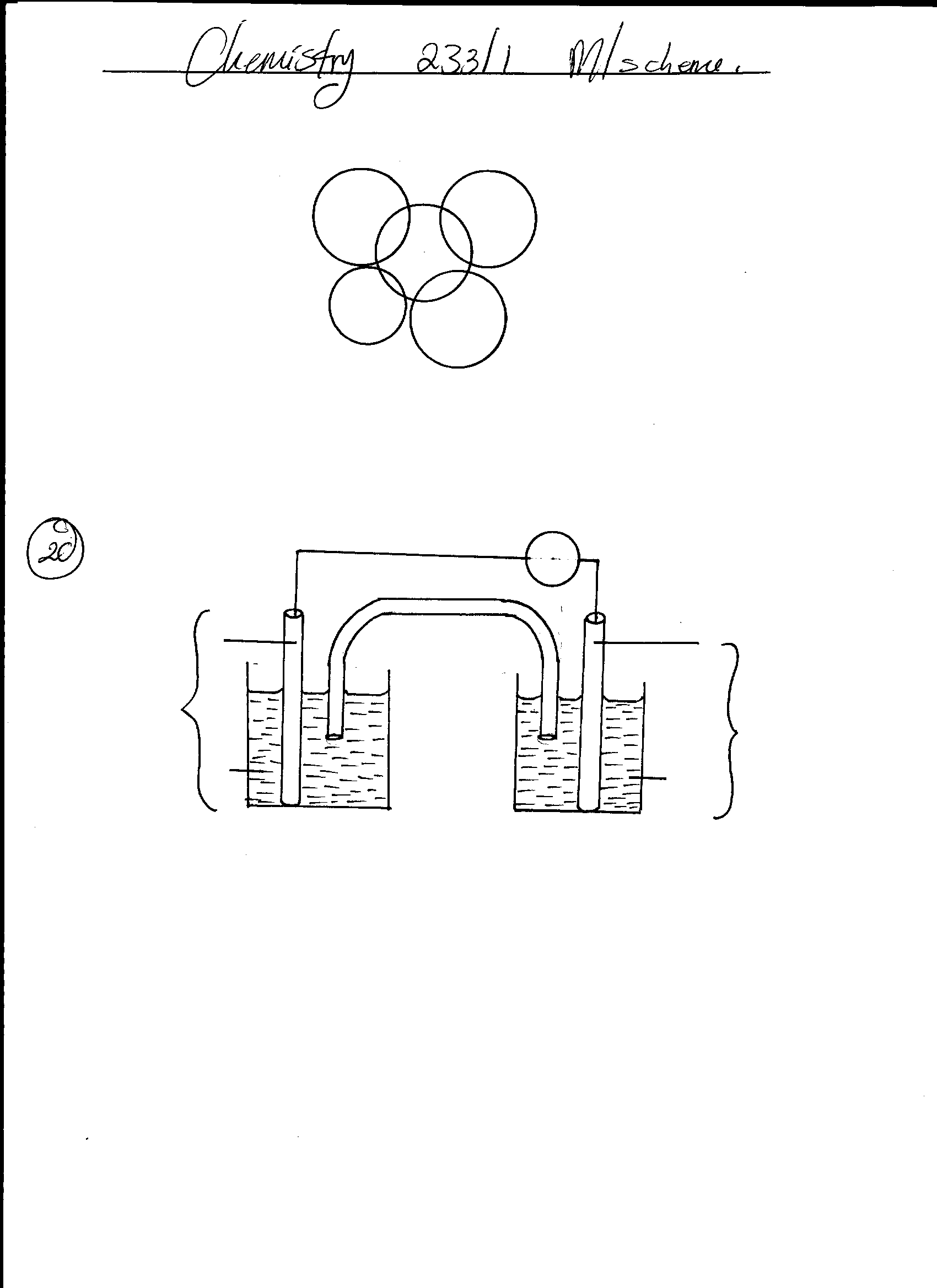 5.	(a) (i) 	ZnO(s) + H2SO4(aq) → ZnSO4(aq) + H2O(l) 1		ZnO(s) + 2H+ (aq) → Zn2+ +  H2O(l) →Na2Zn(OH)4(aq) 1	    (ii)	ZnO(s) + 2NaOH+(aq)+H2O(l) → Na2ZnO2(aq) + H2O(l) 1           ZnO(s) + 2OH-(aq) + H2O(l) → Zn(OH)2- 		ZnO(s) + 2OH2- (aq) → ZnO2- + H2O (l)           (b)  Amphoterism 16. 	(a)  B & D; 1            b) 4 17.	Yellow solid melts to orange. 1 A grey residue is formed/Lead (II) oxide will be residue and change to lead which is silvery balls of residue; colourless droplets on cooler parts ; of the tube 18.	(i) Graphite has a free delocalised electrons which is free to move and therefore make it a conductor of   electricity 1(ii) Molten lead (II) chloride is charged (Pb2+ and Cl(-) / conduct by increment of ions, When connected to   electricity in the ions. When connected to electricity by the ions will move and transport electrons so conduct electricity). 1(i) M 1(ii) K 1(iii) a) Simple molecular 1b) Covalent bonds110.	(a) - Crush the roses with suitable solvent (methyl/ethanol/propanol) 1	     -  Filter to obtain pigments / decant suck with a dropper1	(b)  Add the pigments to an acid and base separately1  and state colour change red and green 		respectively. 111.	(a)	Impure   1mk		It condensed and freezed   1mk over arrange of temperatures 	Rej: Melting point/boiling pointParticles of the substance in gaseous form are losing kinetic   ½mk and come closer to one another, developing stronger interparticle forces of attraction.  ½mk 12.	(a)   Weak alkali is the one that does not ionize completely in solution √½mk /less OH- ions                    while strong alkali is the one that undergoes complete ionization / many OH- ions √ ½mk(b)	(i)	Z, 1	(ii)	 M 113.	Add water to the mixture  Water mixes with the ethanol and forms the lower layer while upper layer is 		           pentane. Use separating funnel;   to separate pentane, and use fractional distillation;  1/2 to obtain ethanol from water     1.214. a)  (i) Chloride ions / Cl- ions   1/2mk       ii) Sodium ions / Na+ ions  1/2mkSodium Chloride has strong ionic bonds ;  1/2	Which requires a lot of energy to  1/2mk break. While HCl has weak van der waal forces  between 	its molecules that can easily break. 1/2mk	 X			Y15. (a) 2.8.8.1 1			2.8.11      (b) Y1      (c) 	It has a smaller atomic radius than X and stronger nuclear attraction for outermost energy level electrons that makes electron loss more require more energy. 116.3Mg(s)  +  N2 (g)                   Mg3N2(s)√ Argon  -  it is inert √17.       The laboratory gas burns in excess oxygen	OR burns completely or produces CO2 and H2O only	No unburnt carbon remains 	OR no soot is found produced. 118.     RAM  =  7   x      62     +     3     x    64  √		  10                         10 	=  43.4   +    19.2√            =    62.6√19. (a) Magnesium burns with a brilliant white √ (½) flame to form a white residue.  1   (b)	(i)	Mg (s)   +    H2O (g)               MgO (s) + H2 (g)      (1)	(ii)	2H2 (g)  +  O2 (g)                   2 H2O (1) (a)Because their outermost elections are strongly bound by the nucleus due to a bigger nuclear than the alkali metals.(2mks)Aluminum has more delocalized electrons i.e. three of them wheas sodium has only one delocalized electron in the valency shell. (2mks)(a)							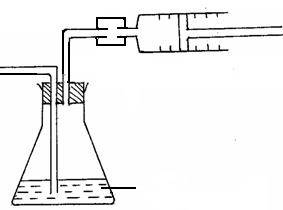 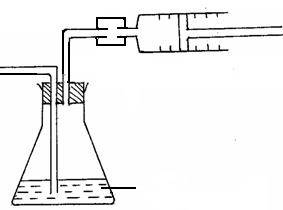  Identifying of drying  ½									 Method of collection  ½									Accept any other correct drying agent 	e.g. CaCl2									Workability  ¹2H2O(l) + 2Na2 O2(S)  4NaOH(aq) + O2(g) ¹	    max 1 	- 1mk for missing state symbols.- 0mk for unbalanced equation- 0mk for joining letters–    Purification of iron. ¹In oxy-acetylene flames for welding.Liquid oxygen used to boost rocket fuel.		(max 1)In deep sea diving/in mountain climbing.In hospitals with patients with breathing difficulties.22.   i.   N  - does not conduct in solid state due to lack of delocalized ions		        ii. O				        iii.  P					        iv. QQuestionMaximum scoreCandidates score1-2270Element ABCDEAtomic number1853520Mass number401071140SubstanceM.P.Solubility in waterElectrical conductivityElectrical conductivitySubstanceM.P.Solubility in waterSolid stateLiquid stateJLow Soluble Does notDoes notKHigh SolubleDoes notConductsLHigh SolubleConductsConductsMHigh InsolubleDoes notDoes notSubstanceMNVXZpH10.67.213.25.91.5ElementsXYAtomic mass3923Number of neutrons2012Electronic configurationSubstanceMelting point 0CBoiling point 0CElectrical conductivityElectrical conductivitySubstanceMelting point 0CBoiling point 0CsolidLiquidM10832595GoodGoodN8011413PoorGoodO5.580.1PoorPoorP-114.8-84.9PoorPoorQ33504827PoorPoor